Уважаемые коллеги! 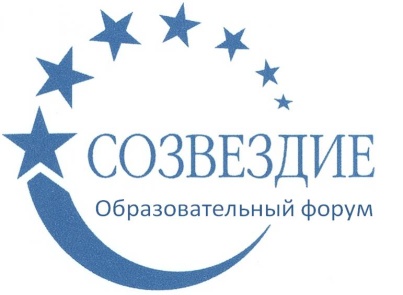 Приглашаем вас принять участиево Всероссийском конкурсе педагогических идей «Методическая разработка - 2019»Желающие принять участие в конкурсе должны направить с 5 ноября по 30 ноября 2019 г. в электронном виде заполненную заявку участника вместе с материалами конкурса  и копией квитанции об оплате организационного взноса по электронной почте ssozv@yandex.ruПо результатам конкурса все участники получают именной диплом 1, 2 или 3 степени. Дипломы высылаются на адрес электронной почты в течение 2 рабочих дней. Организатором выступает образовательный форум «СОЗВЕЗДИЕ». Официальный сайт Всероссийских и Международных конкурсов http://ssozv.ru/Последний день подачи заявки: 30 ноября  2019 г. (включительно).Участники конкурса:Участниками конкурса могут выступать педагоги любых образовательных учреждений, завучи, методисты, студенты, директора, библиотекариОрганизационный взнос участника- 200 рублей (орг.взнос оплачивается за каждого участника). Участник производит оплату безналичным перечислением в российских рублях. Оплата может быть произведена со счета организации, либо самим участником через любое отделение Сбербанка России или любой коммерческий банк.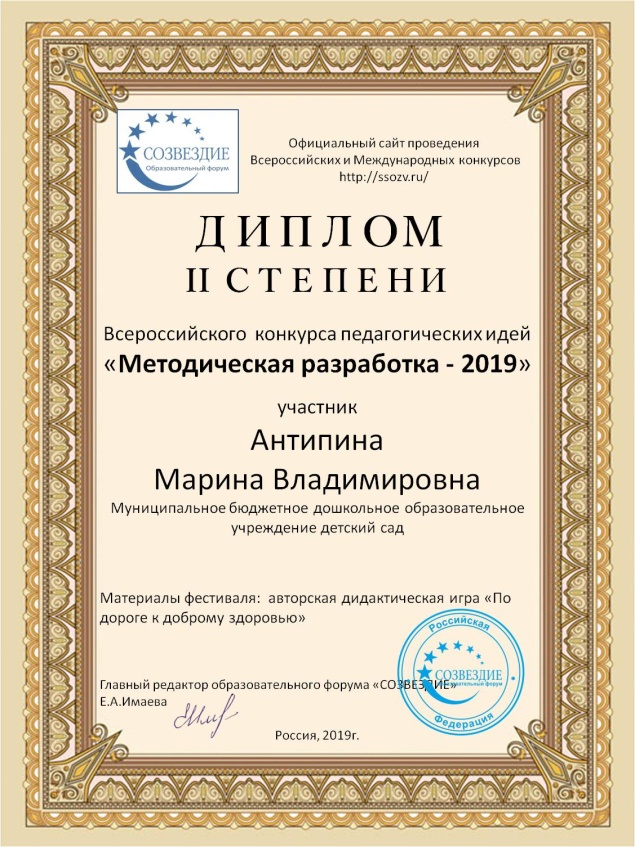 Для участия в конкурсе необходимо направить: Заявку на участие в конкурсе.Конкурсную работу (статьи, конспекты, разработки и т.д., тематика материалов не ограничивается)Копию квитанции об оплате.Материалы принимаются исключительно  в электронном варианте по электронной почте ssozv@yandex.ru с пометкой «На конкурс». Заявка участника конкурса:Заявка  участника с расчетом стоимости подлежит обязательному заполнению и направляется в электронном виде вместе с конкурсной работой и копией квитанции об оплате организационного взноса по электронной почте ssozv@yandex.ruПлатежные реквизиты для оплаты организационного взноса:Получатель платежа: ИП Имаева Екатерина АлександровнаИНН 595706110630/ КПП 526002001Расчетный счет № 4080 2810 2073 5010 1887Банк: филиал Приволжский ПАО Банк «ФК Открытие»  БИК: 042282881Корреспондентский счет: 3010 1810 3000 0000 0881 в РКЦ СОВЕТСКИЙ г.Нижний Новгород Назначение платежа: Материалы конкурса  (Ф.И.О. участника)Заявка участника Всероссийского конкурса педагогических идей «Методическая разработка – 2019»Заявка участника Всероссийского конкурса педагогических идей «Методическая разработка – 2019»Фамилия, имя, отчество  автора (полностью)Наименование Вашей организации, город (населенный пункт) Конкурсная работаЭлектронный адрес для отправки дипломаТелефон мобильныйКвитанция

Кассир